Bosquejo del seminario						La historia del trabajoSemana 1: Una teología bíblica del trabajoSemana 2: El problema con el trabajoNuestro trabajo como los redimidosSemana 3: Un nuevo jefe: Cómo la obra de Jesús cambia nuestro trabajoSemana 4: Un nuevo objetivo: El éxito es la fidelidadCómo trabajamosSemana 5: La motivación: La fidelidad cambia el por qué trabajamosSemana 6: Las relaciones: Imitar a Cristo en el lugar de trabajoSemana 7: El equilibrio: Los cristianos no son personas equilibradasSemana 8: El género: Ser quien eres en el lugar de trabajoSemana 9: La ética: Casos prácticos para el lugar de trabajo modernoSemana 10: Encontrar un trabajo: Establecer prioridadesSemana 11: El evangelismo: Compartir a Cristo con tus colegasSemana 12: El trabajo en diferentes etapas de la vidaSemana 13: Panel de discusión¿Preguntas?  E-mail del profesor:Libros recomendados:El evangelio en el trabajo (Traeger, Gilbert)God at Work Dios en el trabajo (Veith)El llamamiento (Guiness)Primera edición en español: 2019Copyright © 2019 por 9Marks para esta versión españolaSeminario Básico—Cristianos en el lugar de trabajo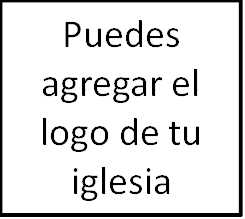 Semana 3: Un nuevo jefeCómo la obra de Jesús cambia nuestro trabajoIntroducciónLa inactividad y la idolatría son distorsiones del trabajo como un acto de adoraciónLa distorsión «católica»Dualismo espiritual: Lo spiritual por encima de lo secularLa distorsión «protestante»Dualismo secular: Lo secular por encima de lo espiritualNuestro llamado como cristianosLlamado principalPor Cristo, de Cristo, para Cristo– (Ro. 8:30; 2 Ts. 2:14; Ro. 1:6; Ef. 2)Llamados secundariosServir a Dios en cada área de la vida – (Ef. 2; Col. 3:22-24)La obra de Jesús lo cambia todoTrabajamos para un nuevo jefe –  (Ro. 6:18)Tenemos una nueva asignación – (1 Co. 10:31)Tenemos corazones nuevos – (Ez. 36:26)Tenemos recompensas nuevas – (Col. 3:24)La libertad de trabajar para Jesús   1. Libertad para confiar   2. Libertad para descansar   3. Libertad para servir   4. Libertad para procurar la excelencia